Experiences of 16 to 17 year olds in accessing COVID-19 VaccinationsYoung Healthwatch East Sussex are your local watchdog for health and care services used by children and young people. We have created this survey for young people aged 16-17 who would like to tell us more about their experience with the COVID-19 Vaccinations here in East Sussex.  Young Healthwatch East Sussex want to hear about:Your motivation for getting vaccinatedThe information you received and found about getting the vaccinesYour appointment, including how easy it was to access, how friendly staff were and how you felt while getting vaccinatedThe wider impacts of the COVID-19 pandemic on your education, mental health and physical healthCompleting our survey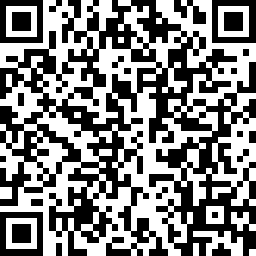 Our survey can be accessed online via this link or QR code:
https://www.surveymonkey.co.uk/r/COVID19Vax1618 The closing date for the survey is midnight on 10th JanuaryYour answers will help us understand public and patient opinion, which we will share with health and care providers and decision-makers.We will then report on our website what changes have been made by services in response to the feedback you provide.

Support in completing the survey
If you would like assistance in completing this survey, require it in a different format or wish to complete it with a member of our staff over the phone, please contact us via enquiries@healthwatcheastsussex.co.uk  or call 0333 101 4007 You can return this survey to us free at: Freepost RTTT-BYBX-KCEY, Healthwatch East Sussex, Greencoat House, 32 St Leonards Road, Eastbourne, East Sussex, BN21 3UT.

Your information 
Any responses you provide will be anonymous. We will collate individual responses during the analysis, but this will not include identifiable personal information. 

Healthwatch East Sussex is committed to protecting and respecting your privacy and security. We process any personal data in accordance with the General Data Protection Regulations [GDPR] and the 2018 Data Protection Act.Preparing for your vaccinationHow knowledgeable do you think you were about the COVID-19 vaccination process?Where did you find trusted information about the vaccine, such as side-effects and dosage? Please tick all that apply.Was it clear to you what COVID-19 vaccinations are offered to your age group?How did you find out that you’re eligible for a COVID-19 vaccination?How did you book your COVID-19 vaccination(s)?How did you find booking your vaccinations?If you’ve had your second vaccination, did you go to the same location as the first vaccine?Did you get the vaccine on your own, or were you accompanied by someone?If your parents/guardian/carers attended your appointment, how did that make you feel?﻿Please tick all that applyGetting your COVID-19 vaccination                                                                                                                                 This section is about your experience with COVID-19 vaccination appointment(s).To leave more feedback about your appointment, please leave a review of the service on our Feedback Centre here. https://healthwatcheastsussex.co.uk/services/ In a sentence, describe your motivation/main reasons for getting the COVID-19 vaccine.                         How long did you have to wait at the service before you were seen by a member of staff to get your vaccination?How clear was the layout of the site at your COVID-19 vaccination appointment?Please explain your answer:     Were you given a chance to ask questions about the COVID-19 vaccination before the vaccine was given to you?How comfortable did you feel during your COVID-19 vaccination appointment?How anxious/worried/distressed did you feel during your vaccination appointment?Were the facilities clean and organised during your vaccination appointment?How were the staff during your COVID-19 vaccination appointment?﻿Please tick all that applyDo you feel you were given appropriate aftercare advice, such as information about possible side-effects?                                                                                                                                         The impact(s) of the COVID-19 pandemic on youDo you feel that the COVID-19 pandemic has affected your physical health?Do you feel that the COVID-19 pandemic has affected your mental health?Please tell us about any negative impacts that the COVID-19 Pandemic had on your health (mental or physical).Please tell us about any positive impacts that the COVID-19 Pandemic had on your health (mental or physical).During the pandemic, did you know where to go if you needed help or support?Did you feel supported by your school, college or workplace during the pandemic?To what extent has being vaccinated allowed you to return to ‘normal’ activities and everyday-life?                                                                                                                                                                                                                    About YouBy telling us more information about yourself, you can help us better understandhow people's experiences may differ depending on their personal characteristics.If you are completing this on behalf of someone else, please complete it using their details (where known), leaving any questions where you do not know the answer blank.However, if you do not wish to answer these questions you do not have to.What is your age?To which gender identity do you most identify?Is your gender identity the same as the sex you were assigned at birth?Please tell us which sexual orientation you identify with:Please tick one box onlyHow would you describe your religion or beliefs?Please tick one box onlyPlease state your marital and civil partnership statusHow would you describe your ethnic background?Please tick one box onlyPlease state your pregnancy and maternity statusDo you have a disabilityDo you have any of the following long-term conditions?Are you a carer?Thank you for completing our survey – you can tell us more here:If you have used a GP or any other health and care service, please tell us about your experience by leaving a review on our Feedback Centre. If you need support in accessing health and care services, please contact our Information & Signposting service via: enquiries@healthwatcheastsussex.co.uk or 0333 101 4007All reports are be published via the Healthwatch East Sussex website.  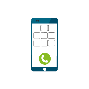 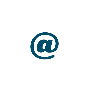 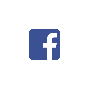 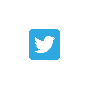 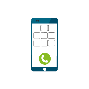 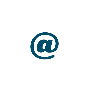 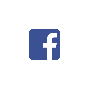 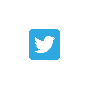 I knew lots about the vaccination processI knew a bit about the vaccination processI knew very little about the vaccination processI knew nothing about the vaccination process                                The NHS websiteMy schoolMy collegeMy workplaceMy familyMy youth centreMy community centreOther websitesI can’t find trusted information Other (please explain):Other (please explain):YesNoUnsureI contacted my GP surgeryI used the NHS websiteI booked with my local pharmacy onlineI attended a walk-in clinic with no appointmentI was invited to receive my vaccination as a keyworkerI was invited to receive my vaccination as a clinically vulnerable individualOther (please explain):Other (please explain):Very EasyEasyDifficultVery DifficultOther (please specify):Other (please specify):YesNoDon’t knowOther (please explain):Other (please explain):My friend(s) came with meMy parent/guardian/carer went with meMy partner/boyfriend/girlfriend went with meI went aloneSaferRelaxedCalmerDistressedEmbarrassedAwkwardNo differenceNot applicableOther (please explain):Other (please explain):I was seen immediatelyLess than one minuteUnder five minutesUnder ten minutesOver ten minutesExtremely clearVery clearNot so clearNot at all clearYesNoDon’t KnowVery comfortableComfortableUncomfortableVery uncomfortableOther (please explain):Other (please explain):Very anxiousFairly anxiousA little bit anxiousNot anxiousOther (please explain):Other (please explain):Very tidy and cleanFairly tidy and cleanUntidy and uncleanVery untidy and uncleanUnsureOther (please explain):Other (please explain):Kind SupportiveApproachablePatientCalmInsensitiveUnprofessional RushedOther (please explain):Other (please explain):Yes – lotsYes – someNoUnsure or other (please explain):Unsure or other (please explain):Yes – positivelyYes – negativelyNo – the pandemic has had no impact on my physical healthOther (please explain):Other (please explain):Yes – positivelyYes – negativelyNo – the pandemic has had no impact on my mental healthOther (please explain):Other (please explain):YesTo an extent UnsureNoOther (please explain):Other (please explain):YesTo an extent UnsureNoOther (please explain):Other (please explain):0 to 12 years50 to 64 years13 to 15 years65 to 79 years16 to 17 years80+ years18 to 24 yearsPrefer not to say25 to 49 yearsNot knownManWomanNon-binaryIntersexPrefer not to answerOther (please specify):YesNoPrefer not to answerAsexualLesbian/Gay womanBisexualPansexualGay manI’d prefer not to sayHeterosexual/StraightPrefer to self-describe:Prefer to self-describe:BuddhistMuslimChristian (all denominations)SikhHinduNo religionJewishI’d prefer not to sayOther (please specify):SingleSeparatedCo-habitingDivorced or dissolved civil partnershipIn a civil partnershipWidowedMarriedPrefer not to sayArabAsian / Asian British: BangladeshiAsian / Asian British: ChineseAsian / Asian British: IndianAsian / Asian British: PakistaniAsian / Asian British: Any other Asian /Asian British backgroundBlack / Black British: AfricanBlack / Black British: CaribbeanBlack / Black British: Any other Black / Black British backgroundGypsy, Roma or TravellerMixed / Multiple ethnic groups: Asian and WhiteMixed / Multiple ethnic groups: Black African and WhiteMixed / Multiple ethnic groups: Black Caribbean and WhiteMixed / Multiple ethnic groups: Any other Mixed / Multiple ethnic backgroundWhite: British / English / Northern Irish / Scottish / WelshWhite: IrishWhite: Any other White backgroundAnother ethnic backgroundI’d prefer not to sayCurrently pregnantCurrently breastfeedingGiven birth in the last 26 weeksPrefer not to sayNot applicablePhysical or mobility impairmentSensory impairmentLearning disabilityLearning difficultyMental health conditionLong term conditionNo Prefer not to sayOther (please specify):Other (please specify):Asthma, COPD or respiratory conditions Blindness or severe visual impairmentCancerCardiovascular condition (including stroke)Chronic kidney diseaseDeafness or severe hearing impairment DementiaDiabetesEpilepsyHypertensionLearning disabilityMental health conditionMusculoskeletal conditionNo Prefer not to sayOther (please specify):Other (please specify):YesNoPrefer not to say